LeFlore Public SchoolsBill Neyman - Superintendent                Box 147 LeFlore, Oklahoma 74942 	    Renee Johnson - PresidentDustin Beck - H. S. Principal 	                		                 (918) 753-2345			    Nathan Adams -Vice Pres.Dustin Beck - Elem. Principal 					                                        Brandy Newman - Clerk									                      Jason Waits - Member										    Nick McGowen - Member_____________________"Educating Our Future"__________________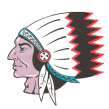 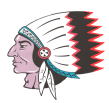 REGULAR SCHOOL BOARD MEETINGLEFLORE PUBLIC SCHOOLS43172 SOUTH BOOTH AVENUEADMINISTRATION BUILDING14th Day of January, 20197:00 P.M.NOTICE:  The Board of Education may discuss, vote to approve, vote not to approve, vote to table, or decide not to discuss any item contained in this agenda.RoutineCall meeting to order.Roll call of members.Recognition of GuestsDiscussion and possible action on minutes:December 10th 2018 Regular Board Meeting.Administrative Report. Facilities use request. Activity fundraisers. Principals report. Superintendents report. Discussion and possible action to approve the School Calendar for 2019-2020 school year.Vote to approve or not to approve board policy BJCD-R.Personnel.Proposed executive session (Pursuant to O.S. §25-307 (B)(1).  Proposed executive session to discuss and perform the evaluation of LeFlore Public Schools Superintendent, William Neyman (Pursuant to O.S. § 25-307 (B) (1).Vote to convene into executive session.Vote to return to open session.Executive session minute’s compliance announcement.Discussion and possible action on the superintendent’s evaluation.Discussion and possible action on the re-employment of LeFlore Public Schools Superintendent, William Neyman for the 2019-2020 school year.FinanceFinance ReportDiscussion and possible action on General Fund warrant #485 through warrant #586, General Obligation Bond of 2018 warrant #19 and Building Fund warrant #17 .Board to sign warrants, minutes of previous meeting, contracts and other miscellaneous documents.Discussion and possible action on the treasurer and activity fund report.New BusinessVote to Adjourn.Posted this 11th day of January, at 12:00 o'clock, p.m. on the front door of the LeFlore Public School Superintendent's office.__________________________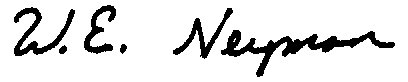  Name of person posting this notice.